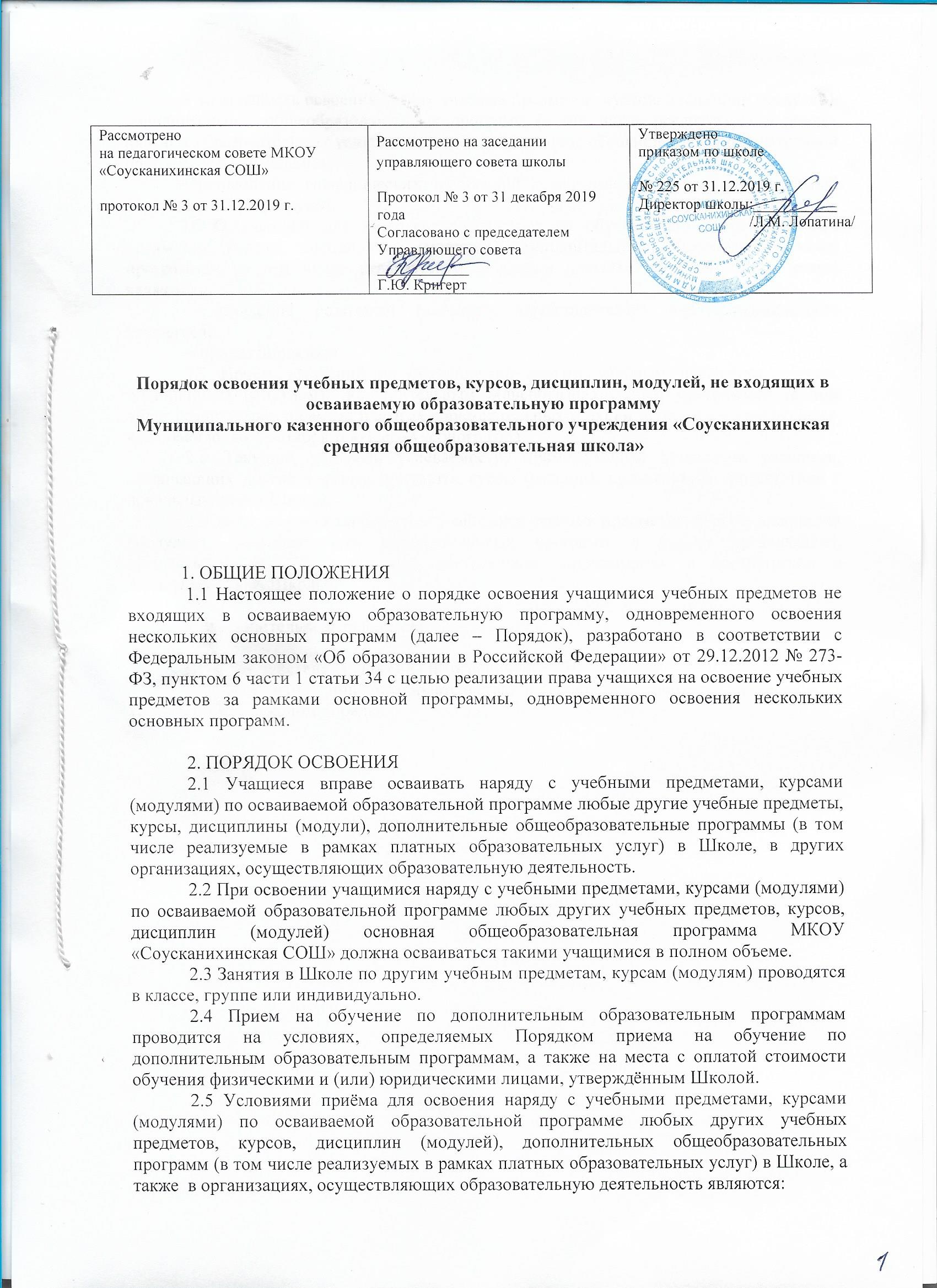 Муниципальное казенное общеобразовательное учреждение «Соусканихинская средняя общеобразовательная школа»Приказ 31 декабря 2019 г.		                с. Соусканиха                	            	      № 225об утверждении Порядка освоения учебных предметов, курсов, дисциплин, модулей, не входящих в осваиваемую образовательную программуМуниципального казенного общеобразовательного учреждения «Соусканихинская средняя общеобразовательная школа»С целью реализации права учащихся на освоение учебных предметов за рамками основной программы, одновременного освоения нескольких основных программ, в соответствии с пунктом 6 части 1 статьи 34 Федерального закона от 29.12.2012 № 273-ФЗ «Об образовании в Российской Федерации»; на основании решения педагогического совета (протокол № 3 от 31.12.2019 года), заседания Управляющего совета (протокол № 3 от 31.12.2019 года), ПРИКАЗЫВАЮ:Утвердить Порядок освоения учебных предметов, курсов, дисциплин, модулей, не входящих в осваиваемую образовательную программу Муниципального казенного общеобразовательного учреждения «Соусканихинская средняя общеобразовательная школа» (ПРИЛОЖЕНИЕ 1);Ответственному за сайт ОУ, Рауш В.И., разместить на официальном сайте МКОУ «Соусканихинская СОШ» Порядок освоения учебных предметов, курсов, дисциплин, модулей, не входящих в осваиваемую образовательную программу Муниципального казенного общеобразовательного учреждения «Соусканихинская средняя общеобразовательная школа» в срок до 13.01.2020 г.Контроль исполнения оставляю за собой.Директор школы:________/Л.М. Лопатина/Порядок освоения учебных предметов, курсов, дисциплин, модулей, не входящих в осваиваемую образовательную программу Муниципального казенного общеобразовательного учреждения «Соусканихинская средняя общеобразовательная школа»1. ОБЩИЕ ПОЛОЖЕНИЯ  1.1 Настоящее положение о порядке освоения учащимися учебных предметов не входящих в осваиваемую образовательную программу, одновременного освоения нескольких основных программ (далее – Порядок), разработано в соответствии с Федеральным законом «Об образовании в Российской Федерации» от 29.12.2012 № 273-ФЗ, пунктом 6 части 1 статьи 34 с целью реализации права учащихся на освоение учебных предметов за рамками основной программы, одновременного освоения нескольких основных программ.  2. ПОРЯДОК ОСВОЕНИЯ  2.1 Учащиеся вправе осваивать наряду с учебными предметами, курсами (модулями) по осваиваемой образовательной программе любые другие учебные предметы, курсы, дисциплины (модули), дополнительные общеобразовательные программы (в том числе реализуемые в рамках платных образовательных услуг) в Школе, в других организациях, осуществляющих образовательную деятельность.  2.2 При освоении учащимися наряду с учебными предметами, курсами (модулями) по осваиваемой образовательной программе любых других учебных предметов, курсов, дисциплин (модулей) основная общеобразовательная программа МКОУ «Соусканихинская СОШ» должна осваиваться такими учащимися в полном объеме.  2.3 Занятия в Школе по другим учебным предметам, курсам (модулям) проводятся в классе, группе или индивидуально.  2.4 Прием на обучение по дополнительным образовательным программам проводится на условиях, определяемых Порядком приема на обучение по дополнительным образовательным программам, а также на места с оплатой стоимости обучения физическими и (или) юридическими лицами, утверждённым Школой.  2.5 Условиями приёма для освоения наряду с учебными предметами, курсами (модулями) по осваиваемой образовательной программе любых других учебных предметов, курсов, дисциплин (модулей), дополнительных общеобразовательных программ (в том числе реализуемых в рамках платных образовательных услуг) в Школе, а также  в организациях, осуществляющих образовательную деятельность являются:  − возможность освоения других учебных предметов, курсов, дисциплин (модулей), дополнительных общеобразовательных программ (в том числе реализуемых в рамках платных образовательных услуг) без ущерба для освоения основной общеобразовательной программы в учреждении; − соблюдение гигиенических требований к максимальной величине недельной образовательной нагрузки. 2.6 Основанием для зачисления учащегося на обучение по другим учебным предметам, курсам, дисциплинам (модулям), дополнительным общеобразовательным программам (в том числе реализуемым в рамках платных образовательных услуг) являются:  − заявление родителей (законных представителей) несовершеннолетнего учащегося;  − приказ директора.  2.7 Приём заявлений на обучение по другим учебным предметам, курсам, дисциплинам (модулям), дополнительным общеобразовательным программам (в том числе реализуемым в рамках платных образовательных услуг) и зачисление производится, как правило, до 1 октября текущего учебного года.  2.8 Текущий контроль успеваемости, промежуточная аттестация учащихся, осваивающих другие учебные предметы, курсы (модули), производятся соответствии с локальным актом Школы.  2.9 Зачёт результатов освоения учащимися учебных предметов, курсов, дисциплин (модулей), дополнительных образовательных программ в других организациях, осуществляющих образовательную деятельность, производится в соответствии с локальным актом Школы. 3. Заключительные положения 3.1. Срок действия Положения не ограничен. 3.2. При изменении законодательства в Положение вносятся изменения в установленном законом порядке.Рассмотрено на педагогическом совете МКОУ «Соусканихинская СОШ»протокол № 3 от 31.12.2019 г.Рассмотрено на заседании управляющего совета школы Протокол № 3 от 31 декабря 2019 годаСогласовано с председателем Управляющего совета ____________Г.Ю. КригертУтвержденоприказом по школе№ 225 от 31.12.2019 г.Директор школы:___________                                      /Л.М. Лопатина/